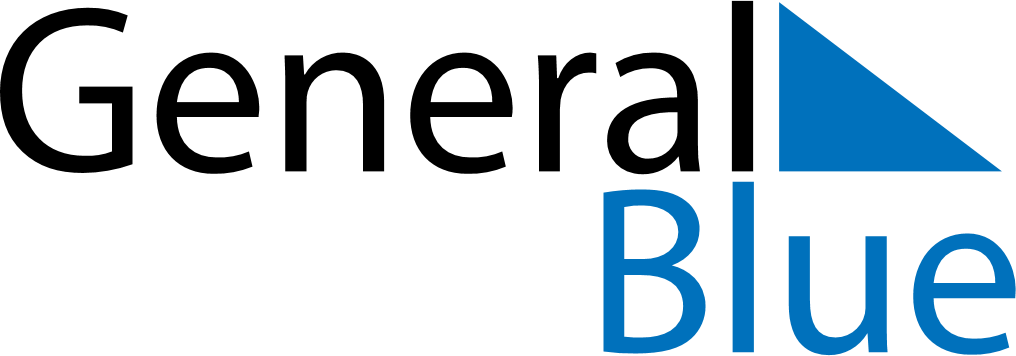 April 2018April 2018April 2018JapanJapanSUNMONTUEWEDTHUFRISAT123456789101112131415161718192021222324252627282930Showa DayShowa Day (substitute day)